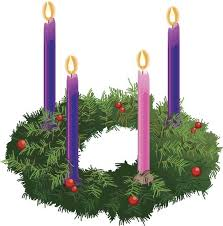 Advent Family PrayerGod of Love,Your son, Jesus, is your greatest gift to us.He is a sign of your love.Help us walk in that love during the weeks of Advent,As we wait and prepare for his coming.We pray in the name of Jesus, our Savior.- Author Unknown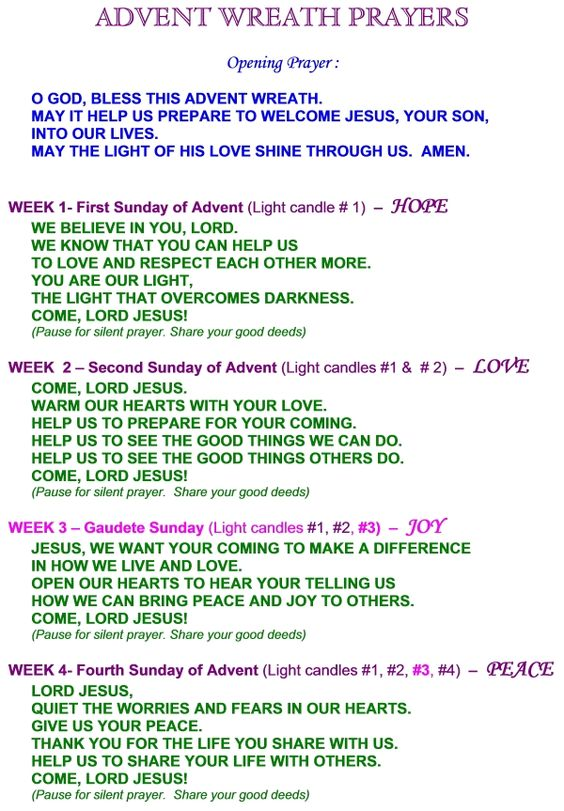 